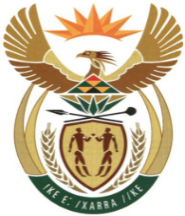 MINISTRYMINERAL RESOURCES AND ENERGYREPUBLIC OF SOUTH AFRICAPrivate Bag X 59, Arcadia, 0007, Trevenna Campus, Building 2C, C/o Meintjes & Francis Baard Street, Tel: +27 12 406 7612, Fax: +27 12 323 5849Private Bag X9111 Cape Town 8000, 7th Floor, 120 Plein Street Cape Town, Tel: +27 21 469 6425, Fax: +27 21 465 5980	Memorandum from the Parliamentary OfficeNational Assembly: 364Please find attached a response to Parliamentary Question for written reply asked by Mr J Engelbrecht (DA)  to the Minister of Mineral Resources and Energy: Ms Yvonne ChettyChief Financial Officer………………/………………/2023Recommended/ Not RecommendedMr. Jacob MbeleDirector-General: Department of Mineral Resources and Energy………………/………………/2023Approved / Not Approved Mr. S.G MantasheMinister of Mineral Resources and Energy ………………/………………/2023364.	Mr J Engelbrecht (DA) to ask the Minister of Mineral Resources and Energy:(1)	What are the details of the (a) destination and (b) total costs for (i) accommodation, (ii) travel and (iii) any other costs incurred for international travel of each (aa) Minister and (bb) Deputy Minister of his department since 1 June 2019; (2)	what is the total cost incurred for domestic air travel for each (a) Minister and (b) Deputy Minister of his department since 1 June 2019?		NW198E		Reply:1.2.(aa) Minister(aa) Minister(aa) Minister(aa) Minister(aa) MinisterDestinationDate(b)Total Costs(bi) Accommodation (bii)Travel CostsUnited Kingdom10 Feb 2020R 110 320.80R 25 239.80R 85 081.00Côte d’Ivoire 14 Dec 2020 R 71 662.88R 5 536.88R 66 126.00Mozambique24 Feb 2020R 15 436.51R 6 277.51R 9 159.00Nigeria3 - 4 Dec 2020R 60 175.38R 3 798.38R 56 377.00Botswana25 May 2022R 23 231.03R 16 751.03R 6 480.00Zimbabwe27 May 2022R 15 999.14R 3 639.14R 12 360.00Indonesia 2 Sept 2022R 26 388.90R 16 080.90R 10 308.00South Sudan8 Sept 2022R 56 836.03R 45 023.93R 11 812.10(bb) Deputy Minister(bb) Deputy Minister(bb) Deputy Minister(bb) Deputy Minister(bb) Deputy Minister(a)DestinationDate(b)Total Costs(bi)Accommodation (bii)Travel Costs FranceMarch 2022R 160 856.00R 50 117.00R 110 739.00Belgium18 June 2022R 12 409.58R 12 409.58Sponsored trip Australia31 August 2022 R 103 080.00R 39 220.34R 142 300.34Austria26 Sept 2022 R 138 683.30R 48 682.30R 90 001.00Year MinisterDeputy minister 2020R 7 123.00R02021R 227 551.00R 57 982.002022R 236 768.00R 257 421.002023R 60 600.23R 45 611.66Total cost R 532 042.23R 361 014.66